ENDS:Barton Core Priorities/Strategic Plan Goals Drive Student Success1. Advance student entry, reentry, retention and completion strategies.2. Commit to excellence in teaching and learning.Cultivate Community Engagement3. Expand partnerships across the institution.4. Reinforce public recognition of Barton Community College.5. Foster a climate of inclusivity so students, employees, and communities are welcomed, supported, and valued for their contributions.Emphasize Institutional Effectiveness6. Develop, enhance, and align business processes.7. Manifest an environment that supports the mission of the college.Optimize Employee Experience8. Promote an environment that recognizes and supports employee engagement, innovation, collaboration, and growth.9. Develop, enhance, and align business human resource processes.AGENDA/MINUTESAGENDA/MINUTESTeam NameAcademic Integrity Council Date11/30/2021Time3:30 – 4:30 pmLocationZoom https://zoom.us/my/elainesimmons FacilitatorFacilitatorElaine SimmonsElaine SimmonsElaine SimmonsElaine SimmonsElaine SimmonsRecorderSarah RiegelSarah RiegelSarah RiegelSarah RiegelTeam membersTeam membersTeam membersTeam membersTeam membersTeam membersTeam membersTeam membersTeam membersTeam membersPresent  XAbsent   OPresent  XAbsent   OxAmanda AllibandAmanda AllibandxJanet BalkoAngela CampbellAngela CampbellAngela CampbellxxDeanna HeierxKathy KottasKathy KottasxKarly LittlexStephanie JoinerStephanie JoinerStephanie JoinerxxTerri MebanexAngie MaddyAngie MaddyxClaudia MatherxLee MillerLee MillerLee MillerxxKurt TealxAndrea ThompsonAndrea ThompsonGuestsGuestsGuestsGuestsGuestsGuestsGuestsGuestsGuestsGuestsGuestsGuestsTopics/NotesTopics/NotesTopics/NotesTopics/NotesTopics/NotesTopics/NotesTopics/NotesTopics/NotesTopics/NotesTopics/NotesTopics/NotesReporterAcademic Integrity Procedurehttps://docs.bartonccc.edu/procedures/2502-academicintegrity.pdfAcademic Integrity Procedurehttps://docs.bartonccc.edu/procedures/2502-academicintegrity.pdfAcademic Integrity Procedurehttps://docs.bartonccc.edu/procedures/2502-academicintegrity.pdfAcademic Integrity Procedurehttps://docs.bartonccc.edu/procedures/2502-academicintegrity.pdfAcademic Integrity Procedurehttps://docs.bartonccc.edu/procedures/2502-academicintegrity.pdfAcademic Integrity Procedurehttps://docs.bartonccc.edu/procedures/2502-academicintegrity.pdfAcademic Integrity Procedurehttps://docs.bartonccc.edu/procedures/2502-academicintegrity.pdfAcademic Integrity Procedurehttps://docs.bartonccc.edu/procedures/2502-academicintegrity.pdfAcademic Integrity Procedurehttps://docs.bartonccc.edu/procedures/2502-academicintegrity.pdfAcademic Integrity Procedurehttps://docs.bartonccc.edu/procedures/2502-academicintegrity.pdfAcademic Integrity Procedurehttps://docs.bartonccc.edu/procedures/2502-academicintegrity.pdfAllAI Wheel – Student Obligations 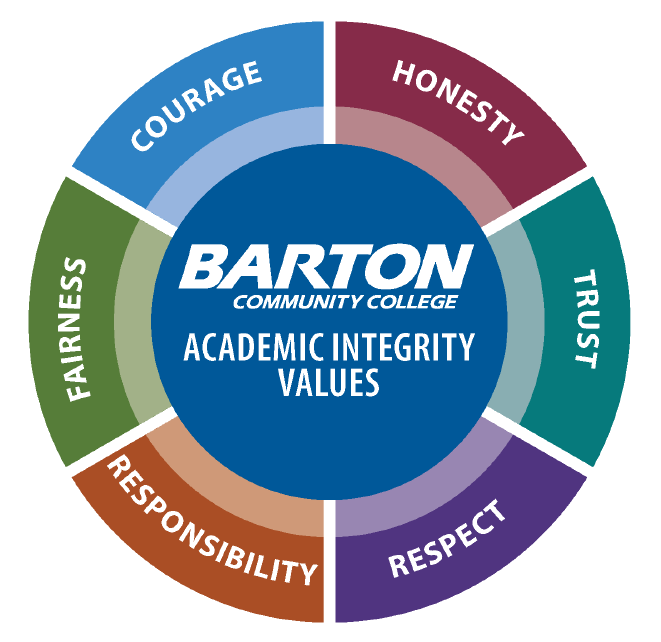 Want to pull out the college obligations so it’s only student obligations for BOL orientationPresident’s Cabinet approved the removal of “academic” from the integrity values wheel and other associated promotions.Forthcoming announcementImpact on President’s Staff Integrity MatrixCore Priority & Strategic Goal UpdateOptimize Barton Experience 4. Promote a welcoming environment that recognizes and supports student and employee engagement, integrity, inclusivity, value, and growth.Identification of other areas to change – signature block, SAD shell, Academic Development Center, program handbooks, CEP faculty shell, etc.AI Wheel – Student Obligations Want to pull out the college obligations so it’s only student obligations for BOL orientationPresident’s Cabinet approved the removal of “academic” from the integrity values wheel and other associated promotions.Forthcoming announcementImpact on President’s Staff Integrity MatrixCore Priority & Strategic Goal UpdateOptimize Barton Experience 4. Promote a welcoming environment that recognizes and supports student and employee engagement, integrity, inclusivity, value, and growth.Identification of other areas to change – signature block, SAD shell, Academic Development Center, program handbooks, CEP faculty shell, etc.AI Wheel – Student Obligations Want to pull out the college obligations so it’s only student obligations for BOL orientationPresident’s Cabinet approved the removal of “academic” from the integrity values wheel and other associated promotions.Forthcoming announcementImpact on President’s Staff Integrity MatrixCore Priority & Strategic Goal UpdateOptimize Barton Experience 4. Promote a welcoming environment that recognizes and supports student and employee engagement, integrity, inclusivity, value, and growth.Identification of other areas to change – signature block, SAD shell, Academic Development Center, program handbooks, CEP faculty shell, etc.AI Wheel – Student Obligations Want to pull out the college obligations so it’s only student obligations for BOL orientationPresident’s Cabinet approved the removal of “academic” from the integrity values wheel and other associated promotions.Forthcoming announcementImpact on President’s Staff Integrity MatrixCore Priority & Strategic Goal UpdateOptimize Barton Experience 4. Promote a welcoming environment that recognizes and supports student and employee engagement, integrity, inclusivity, value, and growth.Identification of other areas to change – signature block, SAD shell, Academic Development Center, program handbooks, CEP faculty shell, etc.AI Wheel – Student Obligations Want to pull out the college obligations so it’s only student obligations for BOL orientationPresident’s Cabinet approved the removal of “academic” from the integrity values wheel and other associated promotions.Forthcoming announcementImpact on President’s Staff Integrity MatrixCore Priority & Strategic Goal UpdateOptimize Barton Experience 4. Promote a welcoming environment that recognizes and supports student and employee engagement, integrity, inclusivity, value, and growth.Identification of other areas to change – signature block, SAD shell, Academic Development Center, program handbooks, CEP faculty shell, etc.AI Wheel – Student Obligations Want to pull out the college obligations so it’s only student obligations for BOL orientationPresident’s Cabinet approved the removal of “academic” from the integrity values wheel and other associated promotions.Forthcoming announcementImpact on President’s Staff Integrity MatrixCore Priority & Strategic Goal UpdateOptimize Barton Experience 4. Promote a welcoming environment that recognizes and supports student and employee engagement, integrity, inclusivity, value, and growth.Identification of other areas to change – signature block, SAD shell, Academic Development Center, program handbooks, CEP faculty shell, etc.AI Wheel – Student Obligations Want to pull out the college obligations so it’s only student obligations for BOL orientationPresident’s Cabinet approved the removal of “academic” from the integrity values wheel and other associated promotions.Forthcoming announcementImpact on President’s Staff Integrity MatrixCore Priority & Strategic Goal UpdateOptimize Barton Experience 4. Promote a welcoming environment that recognizes and supports student and employee engagement, integrity, inclusivity, value, and growth.Identification of other areas to change – signature block, SAD shell, Academic Development Center, program handbooks, CEP faculty shell, etc.AI Wheel – Student Obligations Want to pull out the college obligations so it’s only student obligations for BOL orientationPresident’s Cabinet approved the removal of “academic” from the integrity values wheel and other associated promotions.Forthcoming announcementImpact on President’s Staff Integrity MatrixCore Priority & Strategic Goal UpdateOptimize Barton Experience 4. Promote a welcoming environment that recognizes and supports student and employee engagement, integrity, inclusivity, value, and growth.Identification of other areas to change – signature block, SAD shell, Academic Development Center, program handbooks, CEP faculty shell, etc.AI Wheel – Student Obligations Want to pull out the college obligations so it’s only student obligations for BOL orientationPresident’s Cabinet approved the removal of “academic” from the integrity values wheel and other associated promotions.Forthcoming announcementImpact on President’s Staff Integrity MatrixCore Priority & Strategic Goal UpdateOptimize Barton Experience 4. Promote a welcoming environment that recognizes and supports student and employee engagement, integrity, inclusivity, value, and growth.Identification of other areas to change – signature block, SAD shell, Academic Development Center, program handbooks, CEP faculty shell, etc.AI Wheel – Student Obligations Want to pull out the college obligations so it’s only student obligations for BOL orientationPresident’s Cabinet approved the removal of “academic” from the integrity values wheel and other associated promotions.Forthcoming announcementImpact on President’s Staff Integrity MatrixCore Priority & Strategic Goal UpdateOptimize Barton Experience 4. Promote a welcoming environment that recognizes and supports student and employee engagement, integrity, inclusivity, value, and growth.Identification of other areas to change – signature block, SAD shell, Academic Development Center, program handbooks, CEP faculty shell, etc.AI Wheel – Student Obligations Want to pull out the college obligations so it’s only student obligations for BOL orientationPresident’s Cabinet approved the removal of “academic” from the integrity values wheel and other associated promotions.Forthcoming announcementImpact on President’s Staff Integrity MatrixCore Priority & Strategic Goal UpdateOptimize Barton Experience 4. Promote a welcoming environment that recognizes and supports student and employee engagement, integrity, inclusivity, value, and growth.Identification of other areas to change – signature block, SAD shell, Academic Development Center, program handbooks, CEP faculty shell, etc.Claudia/Deanna/AllContinued AI Awareness/PD ActivitiesNew Faculty Boot CampSwag that we decide on for new faculty/adjuncts could promote academic integrityThe Center is reaching out to all new faculty to talk about course design, OER, compliance and Academic Integrity procedure/process AI and Center Webpages – have resources available on the webpage (e.g. poster or swag requests)SAD Shell – open to all Barton studentsCourse Binder Project – AI Overview & ResourcesSwagInclude integrity related quotes from recognizable people If we produce the items internally we could personalize the items for studentsPossible items: lanyards, click pens with highlighter, t-shirts, water bottles, notebooks, stickers of the AI wheel, pins of the AI wheel, magnets Email sent to instruction+ 8/14/21 asking for feedbackStudent success packets – could we collaborate with Student Services, Academic Development Center (Stephanie)Include swag with a textbook purchase (both in-person and online)Send swag to anyone nominated for AI ambassadors Cougar Tales – at least once a year have an AI presentation Continued Integrity Campaign PlansIs there a nomination process for new AI ambassadors? New ambassadors will be selected every 2 years (Fall 2022)Orientation Day – include AI ambassadors at academic integrity presentationsContinued AI Awareness/PD ActivitiesNew Faculty Boot CampSwag that we decide on for new faculty/adjuncts could promote academic integrityThe Center is reaching out to all new faculty to talk about course design, OER, compliance and Academic Integrity procedure/process AI and Center Webpages – have resources available on the webpage (e.g. poster or swag requests)SAD Shell – open to all Barton studentsCourse Binder Project – AI Overview & ResourcesSwagInclude integrity related quotes from recognizable people If we produce the items internally we could personalize the items for studentsPossible items: lanyards, click pens with highlighter, t-shirts, water bottles, notebooks, stickers of the AI wheel, pins of the AI wheel, magnets Email sent to instruction+ 8/14/21 asking for feedbackStudent success packets – could we collaborate with Student Services, Academic Development Center (Stephanie)Include swag with a textbook purchase (both in-person and online)Send swag to anyone nominated for AI ambassadors Cougar Tales – at least once a year have an AI presentation Continued Integrity Campaign PlansIs there a nomination process for new AI ambassadors? New ambassadors will be selected every 2 years (Fall 2022)Orientation Day – include AI ambassadors at academic integrity presentationsContinued AI Awareness/PD ActivitiesNew Faculty Boot CampSwag that we decide on for new faculty/adjuncts could promote academic integrityThe Center is reaching out to all new faculty to talk about course design, OER, compliance and Academic Integrity procedure/process AI and Center Webpages – have resources available on the webpage (e.g. poster or swag requests)SAD Shell – open to all Barton studentsCourse Binder Project – AI Overview & ResourcesSwagInclude integrity related quotes from recognizable people If we produce the items internally we could personalize the items for studentsPossible items: lanyards, click pens with highlighter, t-shirts, water bottles, notebooks, stickers of the AI wheel, pins of the AI wheel, magnets Email sent to instruction+ 8/14/21 asking for feedbackStudent success packets – could we collaborate with Student Services, Academic Development Center (Stephanie)Include swag with a textbook purchase (both in-person and online)Send swag to anyone nominated for AI ambassadors Cougar Tales – at least once a year have an AI presentation Continued Integrity Campaign PlansIs there a nomination process for new AI ambassadors? New ambassadors will be selected every 2 years (Fall 2022)Orientation Day – include AI ambassadors at academic integrity presentationsContinued AI Awareness/PD ActivitiesNew Faculty Boot CampSwag that we decide on for new faculty/adjuncts could promote academic integrityThe Center is reaching out to all new faculty to talk about course design, OER, compliance and Academic Integrity procedure/process AI and Center Webpages – have resources available on the webpage (e.g. poster or swag requests)SAD Shell – open to all Barton studentsCourse Binder Project – AI Overview & ResourcesSwagInclude integrity related quotes from recognizable people If we produce the items internally we could personalize the items for studentsPossible items: lanyards, click pens with highlighter, t-shirts, water bottles, notebooks, stickers of the AI wheel, pins of the AI wheel, magnets Email sent to instruction+ 8/14/21 asking for feedbackStudent success packets – could we collaborate with Student Services, Academic Development Center (Stephanie)Include swag with a textbook purchase (both in-person and online)Send swag to anyone nominated for AI ambassadors Cougar Tales – at least once a year have an AI presentation Continued Integrity Campaign PlansIs there a nomination process for new AI ambassadors? New ambassadors will be selected every 2 years (Fall 2022)Orientation Day – include AI ambassadors at academic integrity presentationsContinued AI Awareness/PD ActivitiesNew Faculty Boot CampSwag that we decide on for new faculty/adjuncts could promote academic integrityThe Center is reaching out to all new faculty to talk about course design, OER, compliance and Academic Integrity procedure/process AI and Center Webpages – have resources available on the webpage (e.g. poster or swag requests)SAD Shell – open to all Barton studentsCourse Binder Project – AI Overview & ResourcesSwagInclude integrity related quotes from recognizable people If we produce the items internally we could personalize the items for studentsPossible items: lanyards, click pens with highlighter, t-shirts, water bottles, notebooks, stickers of the AI wheel, pins of the AI wheel, magnets Email sent to instruction+ 8/14/21 asking for feedbackStudent success packets – could we collaborate with Student Services, Academic Development Center (Stephanie)Include swag with a textbook purchase (both in-person and online)Send swag to anyone nominated for AI ambassadors Cougar Tales – at least once a year have an AI presentation Continued Integrity Campaign PlansIs there a nomination process for new AI ambassadors? New ambassadors will be selected every 2 years (Fall 2022)Orientation Day – include AI ambassadors at academic integrity presentationsContinued AI Awareness/PD ActivitiesNew Faculty Boot CampSwag that we decide on for new faculty/adjuncts could promote academic integrityThe Center is reaching out to all new faculty to talk about course design, OER, compliance and Academic Integrity procedure/process AI and Center Webpages – have resources available on the webpage (e.g. poster or swag requests)SAD Shell – open to all Barton studentsCourse Binder Project – AI Overview & ResourcesSwagInclude integrity related quotes from recognizable people If we produce the items internally we could personalize the items for studentsPossible items: lanyards, click pens with highlighter, t-shirts, water bottles, notebooks, stickers of the AI wheel, pins of the AI wheel, magnets Email sent to instruction+ 8/14/21 asking for feedbackStudent success packets – could we collaborate with Student Services, Academic Development Center (Stephanie)Include swag with a textbook purchase (both in-person and online)Send swag to anyone nominated for AI ambassadors Cougar Tales – at least once a year have an AI presentation Continued Integrity Campaign PlansIs there a nomination process for new AI ambassadors? New ambassadors will be selected every 2 years (Fall 2022)Orientation Day – include AI ambassadors at academic integrity presentationsContinued AI Awareness/PD ActivitiesNew Faculty Boot CampSwag that we decide on for new faculty/adjuncts could promote academic integrityThe Center is reaching out to all new faculty to talk about course design, OER, compliance and Academic Integrity procedure/process AI and Center Webpages – have resources available on the webpage (e.g. poster or swag requests)SAD Shell – open to all Barton studentsCourse Binder Project – AI Overview & ResourcesSwagInclude integrity related quotes from recognizable people If we produce the items internally we could personalize the items for studentsPossible items: lanyards, click pens with highlighter, t-shirts, water bottles, notebooks, stickers of the AI wheel, pins of the AI wheel, magnets Email sent to instruction+ 8/14/21 asking for feedbackStudent success packets – could we collaborate with Student Services, Academic Development Center (Stephanie)Include swag with a textbook purchase (both in-person and online)Send swag to anyone nominated for AI ambassadors Cougar Tales – at least once a year have an AI presentation Continued Integrity Campaign PlansIs there a nomination process for new AI ambassadors? New ambassadors will be selected every 2 years (Fall 2022)Orientation Day – include AI ambassadors at academic integrity presentationsContinued AI Awareness/PD ActivitiesNew Faculty Boot CampSwag that we decide on for new faculty/adjuncts could promote academic integrityThe Center is reaching out to all new faculty to talk about course design, OER, compliance and Academic Integrity procedure/process AI and Center Webpages – have resources available on the webpage (e.g. poster or swag requests)SAD Shell – open to all Barton studentsCourse Binder Project – AI Overview & ResourcesSwagInclude integrity related quotes from recognizable people If we produce the items internally we could personalize the items for studentsPossible items: lanyards, click pens with highlighter, t-shirts, water bottles, notebooks, stickers of the AI wheel, pins of the AI wheel, magnets Email sent to instruction+ 8/14/21 asking for feedbackStudent success packets – could we collaborate with Student Services, Academic Development Center (Stephanie)Include swag with a textbook purchase (both in-person and online)Send swag to anyone nominated for AI ambassadors Cougar Tales – at least once a year have an AI presentation Continued Integrity Campaign PlansIs there a nomination process for new AI ambassadors? New ambassadors will be selected every 2 years (Fall 2022)Orientation Day – include AI ambassadors at academic integrity presentationsContinued AI Awareness/PD ActivitiesNew Faculty Boot CampSwag that we decide on for new faculty/adjuncts could promote academic integrityThe Center is reaching out to all new faculty to talk about course design, OER, compliance and Academic Integrity procedure/process AI and Center Webpages – have resources available on the webpage (e.g. poster or swag requests)SAD Shell – open to all Barton studentsCourse Binder Project – AI Overview & ResourcesSwagInclude integrity related quotes from recognizable people If we produce the items internally we could personalize the items for studentsPossible items: lanyards, click pens with highlighter, t-shirts, water bottles, notebooks, stickers of the AI wheel, pins of the AI wheel, magnets Email sent to instruction+ 8/14/21 asking for feedbackStudent success packets – could we collaborate with Student Services, Academic Development Center (Stephanie)Include swag with a textbook purchase (both in-person and online)Send swag to anyone nominated for AI ambassadors Cougar Tales – at least once a year have an AI presentation Continued Integrity Campaign PlansIs there a nomination process for new AI ambassadors? New ambassadors will be selected every 2 years (Fall 2022)Orientation Day – include AI ambassadors at academic integrity presentationsContinued AI Awareness/PD ActivitiesNew Faculty Boot CampSwag that we decide on for new faculty/adjuncts could promote academic integrityThe Center is reaching out to all new faculty to talk about course design, OER, compliance and Academic Integrity procedure/process AI and Center Webpages – have resources available on the webpage (e.g. poster or swag requests)SAD Shell – open to all Barton studentsCourse Binder Project – AI Overview & ResourcesSwagInclude integrity related quotes from recognizable people If we produce the items internally we could personalize the items for studentsPossible items: lanyards, click pens with highlighter, t-shirts, water bottles, notebooks, stickers of the AI wheel, pins of the AI wheel, magnets Email sent to instruction+ 8/14/21 asking for feedbackStudent success packets – could we collaborate with Student Services, Academic Development Center (Stephanie)Include swag with a textbook purchase (both in-person and online)Send swag to anyone nominated for AI ambassadors Cougar Tales – at least once a year have an AI presentation Continued Integrity Campaign PlansIs there a nomination process for new AI ambassadors? New ambassadors will be selected every 2 years (Fall 2022)Orientation Day – include AI ambassadors at academic integrity presentationsContinued AI Awareness/PD ActivitiesNew Faculty Boot CampSwag that we decide on for new faculty/adjuncts could promote academic integrityThe Center is reaching out to all new faculty to talk about course design, OER, compliance and Academic Integrity procedure/process AI and Center Webpages – have resources available on the webpage (e.g. poster or swag requests)SAD Shell – open to all Barton studentsCourse Binder Project – AI Overview & ResourcesSwagInclude integrity related quotes from recognizable people If we produce the items internally we could personalize the items for studentsPossible items: lanyards, click pens with highlighter, t-shirts, water bottles, notebooks, stickers of the AI wheel, pins of the AI wheel, magnets Email sent to instruction+ 8/14/21 asking for feedbackStudent success packets – could we collaborate with Student Services, Academic Development Center (Stephanie)Include swag with a textbook purchase (both in-person and online)Send swag to anyone nominated for AI ambassadors Cougar Tales – at least once a year have an AI presentation Continued Integrity Campaign PlansIs there a nomination process for new AI ambassadors? New ambassadors will be selected every 2 years (Fall 2022)Orientation Day – include AI ambassadors at academic integrity presentationsAllUpdated Academic Integrity Statement – Effective in Course Syllabi Spring 2022Academic Integrity is scholarship based on honesty, trust, respect, responsibility, fairness, and courage. Barton Community College pledges to uphold these core values of integrity in all aspects of teaching and learning. Students are the authors of submitted work and shall give credit to outside sources and other’s work or ideas. In all aspects undertaken by students, faculty, staff, and all other stakeholders of Barton Community College, the following pledge applies: On my honor as a Cougar, I am acting with integrity in academics. I am acting per personal and institutional values and refraining from any form of academic dishonesty, and I will not tolerate the academic dishonesty of others. Acts of academic dishonesty, intended or unintended, are subject to Procedure 2502 Academic Integrity and may result in the grade of XF. Barton defines an XF grade as failure as a result of a violation of Academic Integrity.VP Email Sent June 10thConcourse Update – Spring 2022AI Council Approvals (Full Statement) – have all this done by spring 2022:Enrollment Form (Lori) Enrollment Self-Serve (Lori) Portal (Claudia/Samantha) BOL Orientation (Claudia)Student Handbook (Angie) – this is done Student Orientation (Angie)Admissions Letter (Tana)Updated Academic Integrity Statement – Effective in Course Syllabi Spring 2022Academic Integrity is scholarship based on honesty, trust, respect, responsibility, fairness, and courage. Barton Community College pledges to uphold these core values of integrity in all aspects of teaching and learning. Students are the authors of submitted work and shall give credit to outside sources and other’s work or ideas. In all aspects undertaken by students, faculty, staff, and all other stakeholders of Barton Community College, the following pledge applies: On my honor as a Cougar, I am acting with integrity in academics. I am acting per personal and institutional values and refraining from any form of academic dishonesty, and I will not tolerate the academic dishonesty of others. Acts of academic dishonesty, intended or unintended, are subject to Procedure 2502 Academic Integrity and may result in the grade of XF. Barton defines an XF grade as failure as a result of a violation of Academic Integrity.VP Email Sent June 10thConcourse Update – Spring 2022AI Council Approvals (Full Statement) – have all this done by spring 2022:Enrollment Form (Lori) Enrollment Self-Serve (Lori) Portal (Claudia/Samantha) BOL Orientation (Claudia)Student Handbook (Angie) – this is done Student Orientation (Angie)Admissions Letter (Tana)Updated Academic Integrity Statement – Effective in Course Syllabi Spring 2022Academic Integrity is scholarship based on honesty, trust, respect, responsibility, fairness, and courage. Barton Community College pledges to uphold these core values of integrity in all aspects of teaching and learning. Students are the authors of submitted work and shall give credit to outside sources and other’s work or ideas. In all aspects undertaken by students, faculty, staff, and all other stakeholders of Barton Community College, the following pledge applies: On my honor as a Cougar, I am acting with integrity in academics. I am acting per personal and institutional values and refraining from any form of academic dishonesty, and I will not tolerate the academic dishonesty of others. Acts of academic dishonesty, intended or unintended, are subject to Procedure 2502 Academic Integrity and may result in the grade of XF. Barton defines an XF grade as failure as a result of a violation of Academic Integrity.VP Email Sent June 10thConcourse Update – Spring 2022AI Council Approvals (Full Statement) – have all this done by spring 2022:Enrollment Form (Lori) Enrollment Self-Serve (Lori) Portal (Claudia/Samantha) BOL Orientation (Claudia)Student Handbook (Angie) – this is done Student Orientation (Angie)Admissions Letter (Tana)Updated Academic Integrity Statement – Effective in Course Syllabi Spring 2022Academic Integrity is scholarship based on honesty, trust, respect, responsibility, fairness, and courage. Barton Community College pledges to uphold these core values of integrity in all aspects of teaching and learning. Students are the authors of submitted work and shall give credit to outside sources and other’s work or ideas. In all aspects undertaken by students, faculty, staff, and all other stakeholders of Barton Community College, the following pledge applies: On my honor as a Cougar, I am acting with integrity in academics. I am acting per personal and institutional values and refraining from any form of academic dishonesty, and I will not tolerate the academic dishonesty of others. Acts of academic dishonesty, intended or unintended, are subject to Procedure 2502 Academic Integrity and may result in the grade of XF. Barton defines an XF grade as failure as a result of a violation of Academic Integrity.VP Email Sent June 10thConcourse Update – Spring 2022AI Council Approvals (Full Statement) – have all this done by spring 2022:Enrollment Form (Lori) Enrollment Self-Serve (Lori) Portal (Claudia/Samantha) BOL Orientation (Claudia)Student Handbook (Angie) – this is done Student Orientation (Angie)Admissions Letter (Tana)Updated Academic Integrity Statement – Effective in Course Syllabi Spring 2022Academic Integrity is scholarship based on honesty, trust, respect, responsibility, fairness, and courage. Barton Community College pledges to uphold these core values of integrity in all aspects of teaching and learning. Students are the authors of submitted work and shall give credit to outside sources and other’s work or ideas. In all aspects undertaken by students, faculty, staff, and all other stakeholders of Barton Community College, the following pledge applies: On my honor as a Cougar, I am acting with integrity in academics. I am acting per personal and institutional values and refraining from any form of academic dishonesty, and I will not tolerate the academic dishonesty of others. Acts of academic dishonesty, intended or unintended, are subject to Procedure 2502 Academic Integrity and may result in the grade of XF. Barton defines an XF grade as failure as a result of a violation of Academic Integrity.VP Email Sent June 10thConcourse Update – Spring 2022AI Council Approvals (Full Statement) – have all this done by spring 2022:Enrollment Form (Lori) Enrollment Self-Serve (Lori) Portal (Claudia/Samantha) BOL Orientation (Claudia)Student Handbook (Angie) – this is done Student Orientation (Angie)Admissions Letter (Tana)Updated Academic Integrity Statement – Effective in Course Syllabi Spring 2022Academic Integrity is scholarship based on honesty, trust, respect, responsibility, fairness, and courage. Barton Community College pledges to uphold these core values of integrity in all aspects of teaching and learning. Students are the authors of submitted work and shall give credit to outside sources and other’s work or ideas. In all aspects undertaken by students, faculty, staff, and all other stakeholders of Barton Community College, the following pledge applies: On my honor as a Cougar, I am acting with integrity in academics. I am acting per personal and institutional values and refraining from any form of academic dishonesty, and I will not tolerate the academic dishonesty of others. Acts of academic dishonesty, intended or unintended, are subject to Procedure 2502 Academic Integrity and may result in the grade of XF. Barton defines an XF grade as failure as a result of a violation of Academic Integrity.VP Email Sent June 10thConcourse Update – Spring 2022AI Council Approvals (Full Statement) – have all this done by spring 2022:Enrollment Form (Lori) Enrollment Self-Serve (Lori) Portal (Claudia/Samantha) BOL Orientation (Claudia)Student Handbook (Angie) – this is done Student Orientation (Angie)Admissions Letter (Tana)Updated Academic Integrity Statement – Effective in Course Syllabi Spring 2022Academic Integrity is scholarship based on honesty, trust, respect, responsibility, fairness, and courage. Barton Community College pledges to uphold these core values of integrity in all aspects of teaching and learning. Students are the authors of submitted work and shall give credit to outside sources and other’s work or ideas. In all aspects undertaken by students, faculty, staff, and all other stakeholders of Barton Community College, the following pledge applies: On my honor as a Cougar, I am acting with integrity in academics. I am acting per personal and institutional values and refraining from any form of academic dishonesty, and I will not tolerate the academic dishonesty of others. Acts of academic dishonesty, intended or unintended, are subject to Procedure 2502 Academic Integrity and may result in the grade of XF. Barton defines an XF grade as failure as a result of a violation of Academic Integrity.VP Email Sent June 10thConcourse Update – Spring 2022AI Council Approvals (Full Statement) – have all this done by spring 2022:Enrollment Form (Lori) Enrollment Self-Serve (Lori) Portal (Claudia/Samantha) BOL Orientation (Claudia)Student Handbook (Angie) – this is done Student Orientation (Angie)Admissions Letter (Tana)Updated Academic Integrity Statement – Effective in Course Syllabi Spring 2022Academic Integrity is scholarship based on honesty, trust, respect, responsibility, fairness, and courage. Barton Community College pledges to uphold these core values of integrity in all aspects of teaching and learning. Students are the authors of submitted work and shall give credit to outside sources and other’s work or ideas. In all aspects undertaken by students, faculty, staff, and all other stakeholders of Barton Community College, the following pledge applies: On my honor as a Cougar, I am acting with integrity in academics. I am acting per personal and institutional values and refraining from any form of academic dishonesty, and I will not tolerate the academic dishonesty of others. Acts of academic dishonesty, intended or unintended, are subject to Procedure 2502 Academic Integrity and may result in the grade of XF. Barton defines an XF grade as failure as a result of a violation of Academic Integrity.VP Email Sent June 10thConcourse Update – Spring 2022AI Council Approvals (Full Statement) – have all this done by spring 2022:Enrollment Form (Lori) Enrollment Self-Serve (Lori) Portal (Claudia/Samantha) BOL Orientation (Claudia)Student Handbook (Angie) – this is done Student Orientation (Angie)Admissions Letter (Tana)Updated Academic Integrity Statement – Effective in Course Syllabi Spring 2022Academic Integrity is scholarship based on honesty, trust, respect, responsibility, fairness, and courage. Barton Community College pledges to uphold these core values of integrity in all aspects of teaching and learning. Students are the authors of submitted work and shall give credit to outside sources and other’s work or ideas. In all aspects undertaken by students, faculty, staff, and all other stakeholders of Barton Community College, the following pledge applies: On my honor as a Cougar, I am acting with integrity in academics. I am acting per personal and institutional values and refraining from any form of academic dishonesty, and I will not tolerate the academic dishonesty of others. Acts of academic dishonesty, intended or unintended, are subject to Procedure 2502 Academic Integrity and may result in the grade of XF. Barton defines an XF grade as failure as a result of a violation of Academic Integrity.VP Email Sent June 10thConcourse Update – Spring 2022AI Council Approvals (Full Statement) – have all this done by spring 2022:Enrollment Form (Lori) Enrollment Self-Serve (Lori) Portal (Claudia/Samantha) BOL Orientation (Claudia)Student Handbook (Angie) – this is done Student Orientation (Angie)Admissions Letter (Tana)Updated Academic Integrity Statement – Effective in Course Syllabi Spring 2022Academic Integrity is scholarship based on honesty, trust, respect, responsibility, fairness, and courage. Barton Community College pledges to uphold these core values of integrity in all aspects of teaching and learning. Students are the authors of submitted work and shall give credit to outside sources and other’s work or ideas. In all aspects undertaken by students, faculty, staff, and all other stakeholders of Barton Community College, the following pledge applies: On my honor as a Cougar, I am acting with integrity in academics. I am acting per personal and institutional values and refraining from any form of academic dishonesty, and I will not tolerate the academic dishonesty of others. Acts of academic dishonesty, intended or unintended, are subject to Procedure 2502 Academic Integrity and may result in the grade of XF. Barton defines an XF grade as failure as a result of a violation of Academic Integrity.VP Email Sent June 10thConcourse Update – Spring 2022AI Council Approvals (Full Statement) – have all this done by spring 2022:Enrollment Form (Lori) Enrollment Self-Serve (Lori) Portal (Claudia/Samantha) BOL Orientation (Claudia)Student Handbook (Angie) – this is done Student Orientation (Angie)Admissions Letter (Tana)Updated Academic Integrity Statement – Effective in Course Syllabi Spring 2022Academic Integrity is scholarship based on honesty, trust, respect, responsibility, fairness, and courage. Barton Community College pledges to uphold these core values of integrity in all aspects of teaching and learning. Students are the authors of submitted work and shall give credit to outside sources and other’s work or ideas. In all aspects undertaken by students, faculty, staff, and all other stakeholders of Barton Community College, the following pledge applies: On my honor as a Cougar, I am acting with integrity in academics. I am acting per personal and institutional values and refraining from any form of academic dishonesty, and I will not tolerate the academic dishonesty of others. Acts of academic dishonesty, intended or unintended, are subject to Procedure 2502 Academic Integrity and may result in the grade of XF. Barton defines an XF grade as failure as a result of a violation of Academic Integrity.VP Email Sent June 10thConcourse Update – Spring 2022AI Council Approvals (Full Statement) – have all this done by spring 2022:Enrollment Form (Lori) Enrollment Self-Serve (Lori) Portal (Claudia/Samantha) BOL Orientation (Claudia)Student Handbook (Angie) – this is done Student Orientation (Angie)Admissions Letter (Tana)AllAcademic Integrity Chart & Icon Update Faculty Best Practices: Academic Integrity and Communication (still a work in progress)ClassroomsBOL orientation unit onlineAI Website – Deanna is working with SamanthaHouse under About BartonThere’s already AI information under Admissions, these can be linked togetherAnything from the SAD shell can be linked Have the AI wheel on the web page, make interactive and auditoryEmail signature linesCourse shellsFaculty & classroom use SAD shellAcademic Integrity Chart & Icon Update Faculty Best Practices: Academic Integrity and Communication (still a work in progress)ClassroomsBOL orientation unit onlineAI Website – Deanna is working with SamanthaHouse under About BartonThere’s already AI information under Admissions, these can be linked togetherAnything from the SAD shell can be linked Have the AI wheel on the web page, make interactive and auditoryEmail signature linesCourse shellsFaculty & classroom use SAD shellAcademic Integrity Chart & Icon Update Faculty Best Practices: Academic Integrity and Communication (still a work in progress)ClassroomsBOL orientation unit onlineAI Website – Deanna is working with SamanthaHouse under About BartonThere’s already AI information under Admissions, these can be linked togetherAnything from the SAD shell can be linked Have the AI wheel on the web page, make interactive and auditoryEmail signature linesCourse shellsFaculty & classroom use SAD shellAcademic Integrity Chart & Icon Update Faculty Best Practices: Academic Integrity and Communication (still a work in progress)ClassroomsBOL orientation unit onlineAI Website – Deanna is working with SamanthaHouse under About BartonThere’s already AI information under Admissions, these can be linked togetherAnything from the SAD shell can be linked Have the AI wheel on the web page, make interactive and auditoryEmail signature linesCourse shellsFaculty & classroom use SAD shellAcademic Integrity Chart & Icon Update Faculty Best Practices: Academic Integrity and Communication (still a work in progress)ClassroomsBOL orientation unit onlineAI Website – Deanna is working with SamanthaHouse under About BartonThere’s already AI information under Admissions, these can be linked togetherAnything from the SAD shell can be linked Have the AI wheel on the web page, make interactive and auditoryEmail signature linesCourse shellsFaculty & classroom use SAD shellAcademic Integrity Chart & Icon Update Faculty Best Practices: Academic Integrity and Communication (still a work in progress)ClassroomsBOL orientation unit onlineAI Website – Deanna is working with SamanthaHouse under About BartonThere’s already AI information under Admissions, these can be linked togetherAnything from the SAD shell can be linked Have the AI wheel on the web page, make interactive and auditoryEmail signature linesCourse shellsFaculty & classroom use SAD shellAcademic Integrity Chart & Icon Update Faculty Best Practices: Academic Integrity and Communication (still a work in progress)ClassroomsBOL orientation unit onlineAI Website – Deanna is working with SamanthaHouse under About BartonThere’s already AI information under Admissions, these can be linked togetherAnything from the SAD shell can be linked Have the AI wheel on the web page, make interactive and auditoryEmail signature linesCourse shellsFaculty & classroom use SAD shellAcademic Integrity Chart & Icon Update Faculty Best Practices: Academic Integrity and Communication (still a work in progress)ClassroomsBOL orientation unit onlineAI Website – Deanna is working with SamanthaHouse under About BartonThere’s already AI information under Admissions, these can be linked togetherAnything from the SAD shell can be linked Have the AI wheel on the web page, make interactive and auditoryEmail signature linesCourse shellsFaculty & classroom use SAD shellAcademic Integrity Chart & Icon Update Faculty Best Practices: Academic Integrity and Communication (still a work in progress)ClassroomsBOL orientation unit onlineAI Website – Deanna is working with SamanthaHouse under About BartonThere’s already AI information under Admissions, these can be linked togetherAnything from the SAD shell can be linked Have the AI wheel on the web page, make interactive and auditoryEmail signature linesCourse shellsFaculty & classroom use SAD shellAcademic Integrity Chart & Icon Update Faculty Best Practices: Academic Integrity and Communication (still a work in progress)ClassroomsBOL orientation unit onlineAI Website – Deanna is working with SamanthaHouse under About BartonThere’s already AI information under Admissions, these can be linked togetherAnything from the SAD shell can be linked Have the AI wheel on the web page, make interactive and auditoryEmail signature linesCourse shellsFaculty & classroom use SAD shellAcademic Integrity Chart & Icon Update Faculty Best Practices: Academic Integrity and Communication (still a work in progress)ClassroomsBOL orientation unit onlineAI Website – Deanna is working with SamanthaHouse under About BartonThere’s already AI information under Admissions, these can be linked togetherAnything from the SAD shell can be linked Have the AI wheel on the web page, make interactive and auditoryEmail signature linesCourse shellsFaculty & classroom use SAD shellDeannaPlagiarism Academy and Contract Cheating Academy – wait until Fall 2022These could be an optional sanction to prevent students from violating the AI policy again These would be offered online to include all student groups Need to consider budget This is two separate events/sanctionsThis is not a credit course, more if the student wants to continue they need to do thisPlagiarism Academy and Contract Cheating Academy – wait until Fall 2022These could be an optional sanction to prevent students from violating the AI policy again These would be offered online to include all student groups Need to consider budget This is two separate events/sanctionsThis is not a credit course, more if the student wants to continue they need to do thisPlagiarism Academy and Contract Cheating Academy – wait until Fall 2022These could be an optional sanction to prevent students from violating the AI policy again These would be offered online to include all student groups Need to consider budget This is two separate events/sanctionsThis is not a credit course, more if the student wants to continue they need to do thisPlagiarism Academy and Contract Cheating Academy – wait until Fall 2022These could be an optional sanction to prevent students from violating the AI policy again These would be offered online to include all student groups Need to consider budget This is two separate events/sanctionsThis is not a credit course, more if the student wants to continue they need to do thisPlagiarism Academy and Contract Cheating Academy – wait until Fall 2022These could be an optional sanction to prevent students from violating the AI policy again These would be offered online to include all student groups Need to consider budget This is two separate events/sanctionsThis is not a credit course, more if the student wants to continue they need to do thisPlagiarism Academy and Contract Cheating Academy – wait until Fall 2022These could be an optional sanction to prevent students from violating the AI policy again These would be offered online to include all student groups Need to consider budget This is two separate events/sanctionsThis is not a credit course, more if the student wants to continue they need to do thisPlagiarism Academy and Contract Cheating Academy – wait until Fall 2022These could be an optional sanction to prevent students from violating the AI policy again These would be offered online to include all student groups Need to consider budget This is two separate events/sanctionsThis is not a credit course, more if the student wants to continue they need to do thisPlagiarism Academy and Contract Cheating Academy – wait until Fall 2022These could be an optional sanction to prevent students from violating the AI policy again These would be offered online to include all student groups Need to consider budget This is two separate events/sanctionsThis is not a credit course, more if the student wants to continue they need to do thisPlagiarism Academy and Contract Cheating Academy – wait until Fall 2022These could be an optional sanction to prevent students from violating the AI policy again These would be offered online to include all student groups Need to consider budget This is two separate events/sanctionsThis is not a credit course, more if the student wants to continue they need to do thisPlagiarism Academy and Contract Cheating Academy – wait until Fall 2022These could be an optional sanction to prevent students from violating the AI policy again These would be offered online to include all student groups Need to consider budget This is two separate events/sanctionsThis is not a credit course, more if the student wants to continue they need to do thisPlagiarism Academy and Contract Cheating Academy – wait until Fall 2022These could be an optional sanction to prevent students from violating the AI policy again These would be offered online to include all student groups Need to consider budget This is two separate events/sanctionsThis is not a credit course, more if the student wants to continue they need to do thisLeeInternational Center for Academic Integrity National Conference 2022March 8-10, 2022 (11:00a.m.-3:00p.m. CST)VirtualInternational Center for Academic Integrity National Conference 2022March 8-10, 2022 (11:00a.m.-3:00p.m. CST)VirtualInternational Center for Academic Integrity National Conference 2022March 8-10, 2022 (11:00a.m.-3:00p.m. CST)VirtualInternational Center for Academic Integrity National Conference 2022March 8-10, 2022 (11:00a.m.-3:00p.m. CST)VirtualInternational Center for Academic Integrity National Conference 2022March 8-10, 2022 (11:00a.m.-3:00p.m. CST)VirtualInternational Center for Academic Integrity National Conference 2022March 8-10, 2022 (11:00a.m.-3:00p.m. CST)VirtualInternational Center for Academic Integrity National Conference 2022March 8-10, 2022 (11:00a.m.-3:00p.m. CST)VirtualInternational Center for Academic Integrity National Conference 2022March 8-10, 2022 (11:00a.m.-3:00p.m. CST)VirtualInternational Center for Academic Integrity National Conference 2022March 8-10, 2022 (11:00a.m.-3:00p.m. CST)VirtualInternational Center for Academic Integrity National Conference 2022March 8-10, 2022 (11:00a.m.-3:00p.m. CST)VirtualInternational Center for Academic Integrity National Conference 2022March 8-10, 2022 (11:00a.m.-3:00p.m. CST)VirtualAllReview Data from AI Violation ReportsLook for trendsReview Data from AI Violation ReportsLook for trendsReview Data from AI Violation ReportsLook for trendsReview Data from AI Violation ReportsLook for trendsReview Data from AI Violation ReportsLook for trendsReview Data from AI Violation ReportsLook for trendsReview Data from AI Violation ReportsLook for trendsReview Data from AI Violation ReportsLook for trendsReview Data from AI Violation ReportsLook for trendsReview Data from AI Violation ReportsLook for trendsReview Data from AI Violation ReportsLook for trendsStephanie2021-2022 Council Themes & GoalsThemesUnderstanding Why Students CheatContract CheatingPolicy ConsiderationsImpacting the CultureProfessional DevelopmentGoalsPromote a culture of respect, responsible conduct and integritySupport the institution’s positive reputation of academic integrityIdentify ways to educate students on integrity values and academic expectationsProvide professional development across the institution including faculty, staff and studentsIdentify course design, teaching practices, and assessment systems to deter cheatingUtilize collaborative strategies to create awareness, exchange information and identify best practices across the instructional systemDevelop an academic integrity orientation module for students (F2F and online)2021-2022 Council Themes & GoalsThemesUnderstanding Why Students CheatContract CheatingPolicy ConsiderationsImpacting the CultureProfessional DevelopmentGoalsPromote a culture of respect, responsible conduct and integritySupport the institution’s positive reputation of academic integrityIdentify ways to educate students on integrity values and academic expectationsProvide professional development across the institution including faculty, staff and studentsIdentify course design, teaching practices, and assessment systems to deter cheatingUtilize collaborative strategies to create awareness, exchange information and identify best practices across the instructional systemDevelop an academic integrity orientation module for students (F2F and online)2021-2022 Council Themes & GoalsThemesUnderstanding Why Students CheatContract CheatingPolicy ConsiderationsImpacting the CultureProfessional DevelopmentGoalsPromote a culture of respect, responsible conduct and integritySupport the institution’s positive reputation of academic integrityIdentify ways to educate students on integrity values and academic expectationsProvide professional development across the institution including faculty, staff and studentsIdentify course design, teaching practices, and assessment systems to deter cheatingUtilize collaborative strategies to create awareness, exchange information and identify best practices across the instructional systemDevelop an academic integrity orientation module for students (F2F and online)2021-2022 Council Themes & GoalsThemesUnderstanding Why Students CheatContract CheatingPolicy ConsiderationsImpacting the CultureProfessional DevelopmentGoalsPromote a culture of respect, responsible conduct and integritySupport the institution’s positive reputation of academic integrityIdentify ways to educate students on integrity values and academic expectationsProvide professional development across the institution including faculty, staff and studentsIdentify course design, teaching practices, and assessment systems to deter cheatingUtilize collaborative strategies to create awareness, exchange information and identify best practices across the instructional systemDevelop an academic integrity orientation module for students (F2F and online)2021-2022 Council Themes & GoalsThemesUnderstanding Why Students CheatContract CheatingPolicy ConsiderationsImpacting the CultureProfessional DevelopmentGoalsPromote a culture of respect, responsible conduct and integritySupport the institution’s positive reputation of academic integrityIdentify ways to educate students on integrity values and academic expectationsProvide professional development across the institution including faculty, staff and studentsIdentify course design, teaching practices, and assessment systems to deter cheatingUtilize collaborative strategies to create awareness, exchange information and identify best practices across the instructional systemDevelop an academic integrity orientation module for students (F2F and online)2021-2022 Council Themes & GoalsThemesUnderstanding Why Students CheatContract CheatingPolicy ConsiderationsImpacting the CultureProfessional DevelopmentGoalsPromote a culture of respect, responsible conduct and integritySupport the institution’s positive reputation of academic integrityIdentify ways to educate students on integrity values and academic expectationsProvide professional development across the institution including faculty, staff and studentsIdentify course design, teaching practices, and assessment systems to deter cheatingUtilize collaborative strategies to create awareness, exchange information and identify best practices across the instructional systemDevelop an academic integrity orientation module for students (F2F and online)2021-2022 Council Themes & GoalsThemesUnderstanding Why Students CheatContract CheatingPolicy ConsiderationsImpacting the CultureProfessional DevelopmentGoalsPromote a culture of respect, responsible conduct and integritySupport the institution’s positive reputation of academic integrityIdentify ways to educate students on integrity values and academic expectationsProvide professional development across the institution including faculty, staff and studentsIdentify course design, teaching practices, and assessment systems to deter cheatingUtilize collaborative strategies to create awareness, exchange information and identify best practices across the instructional systemDevelop an academic integrity orientation module for students (F2F and online)2021-2022 Council Themes & GoalsThemesUnderstanding Why Students CheatContract CheatingPolicy ConsiderationsImpacting the CultureProfessional DevelopmentGoalsPromote a culture of respect, responsible conduct and integritySupport the institution’s positive reputation of academic integrityIdentify ways to educate students on integrity values and academic expectationsProvide professional development across the institution including faculty, staff and studentsIdentify course design, teaching practices, and assessment systems to deter cheatingUtilize collaborative strategies to create awareness, exchange information and identify best practices across the instructional systemDevelop an academic integrity orientation module for students (F2F and online)2021-2022 Council Themes & GoalsThemesUnderstanding Why Students CheatContract CheatingPolicy ConsiderationsImpacting the CultureProfessional DevelopmentGoalsPromote a culture of respect, responsible conduct and integritySupport the institution’s positive reputation of academic integrityIdentify ways to educate students on integrity values and academic expectationsProvide professional development across the institution including faculty, staff and studentsIdentify course design, teaching practices, and assessment systems to deter cheatingUtilize collaborative strategies to create awareness, exchange information and identify best practices across the instructional systemDevelop an academic integrity orientation module for students (F2F and online)2021-2022 Council Themes & GoalsThemesUnderstanding Why Students CheatContract CheatingPolicy ConsiderationsImpacting the CultureProfessional DevelopmentGoalsPromote a culture of respect, responsible conduct and integritySupport the institution’s positive reputation of academic integrityIdentify ways to educate students on integrity values and academic expectationsProvide professional development across the institution including faculty, staff and studentsIdentify course design, teaching practices, and assessment systems to deter cheatingUtilize collaborative strategies to create awareness, exchange information and identify best practices across the instructional systemDevelop an academic integrity orientation module for students (F2F and online)2021-2022 Council Themes & GoalsThemesUnderstanding Why Students CheatContract CheatingPolicy ConsiderationsImpacting the CultureProfessional DevelopmentGoalsPromote a culture of respect, responsible conduct and integritySupport the institution’s positive reputation of academic integrityIdentify ways to educate students on integrity values and academic expectationsProvide professional development across the institution including faculty, staff and studentsIdentify course design, teaching practices, and assessment systems to deter cheatingUtilize collaborative strategies to create awareness, exchange information and identify best practices across the instructional systemDevelop an academic integrity orientation module for students (F2F and online)Elaine/TeamNext Meeting:  To Be ScheduledNext Meeting:  To Be ScheduledNext Meeting:  To Be ScheduledNext Meeting:  To Be ScheduledNext Meeting:  To Be ScheduledNext Meeting:  To Be ScheduledNext Meeting:  To Be ScheduledNext Meeting:  To Be ScheduledNext Meeting:  To Be ScheduledNext Meeting:  To Be ScheduledNext Meeting:  To Be ScheduledESSENTIAL SKILLS                             “BARTON EXPERIENCE”WORK PREPAREDNESS                    REGIONAL WORKFORCE NEEDS                       ACADEMIC ADVANCEMENT             SERVICE REGIONSPERSONAL ENRICHMENT                 STRATEGIC PLANNINGCONTINGENCY PLANNING